PENGEMBANGAN MEDIA PEMBELAJARAN BIG BOOK  PADA MATERI BANGUN DATAR BERBASIS JAJANAN PASAR DI KELAS IV SEKOLAH DASAR SKRIPSIOleh:SRI AMANDA PUTRINPM 191434108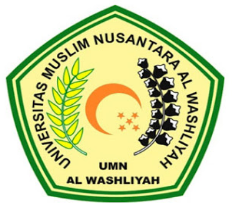 PROGRAM STUDI PENDIDIKAN GURU SEKOLAH DASAR FAKULTAS KEGURUAN DAN ILMU PENDIDIKANUNIVERSITAS MUSLIM NUSANTARA AL WASHLIYAH MEDAN	2023